WELCOME TO THE 2023 VIRTUAL ARKANSAS CROP MANAGEMENT CONFERENCEWe welcome you to the virtual Arkansas Crop Management Conference.  The conference’s goal is to provide enough diversity to maintain your interest and always offer a session that benefits you.  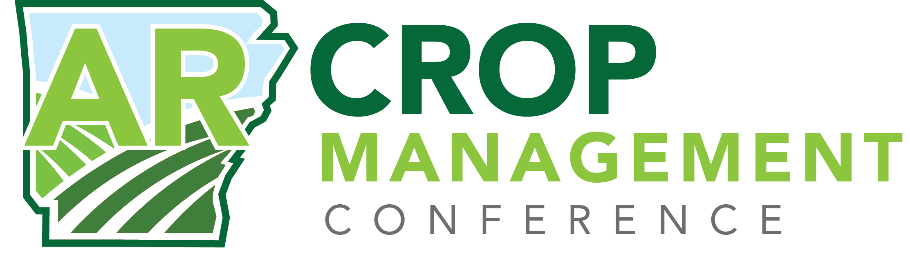 20232023Presented by:Arkansas Crop Protection AssociationArkansas Plant Food AssociationArkansas Agricultural Consultants AssociationArkansas Certified Crop AdvisorsUniversity of Arkansas System Division of AgriculturePresented by:Arkansas Crop Protection AssociationArkansas Plant Food AssociationArkansas Agricultural Consultants AssociationArkansas Certified Crop AdvisorsUniversity of Arkansas System Division of AgricultureLocal Meeting Support Provided By: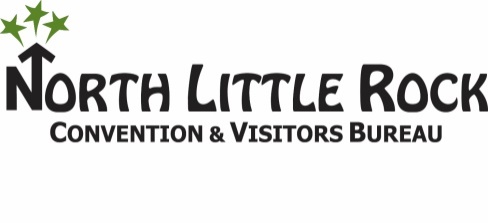 Local Meeting Support Provided By:CreditsSessionTitleSpeakerCEU Tracking NumberPM11.0“Dicamba is Done” The Evolution of Synthetic-Auxin Resistant Pigweed in Tennessee: Where Do We Go From HereLarry Steckel, University of TennesseeAR 53666    SS 56726PM12.1Herbicide Resistance in Italian Ryegrass and Management in the Southern USJason Bond, Mississippi State University; Charlie Cahoon, North Carolina State University; Tom Barber, UA Division of AgricultureAR 53667SS 56727NM12.2Soybean Nitrogen and Sulfur Fertility Trial Results: Do Additional Nitrogen and Sulfur Increase Soybean Yields?Jeremy Ross, UA Division of AgricultureAR 53668SS 56728PM13.1Thryvon Round Table: What to Expect and New Management StrategiesHank Jones, Louisiana Crop Consultant; Jay Mahaffey, Bayer; Ben Thrash, UA Division of AgricultureAR 53669SS 56729NM13.2Reading and Interpreting Your Soil Test ReportGerson Drescher, UA Division of AgricultureAR 53670SS 56730NM14.1Awards Luncheon – Keynote Speaker: Fertilizer Market TrendsCorey Rosenbusch, President and CEO, The Fertilizer InstituteAR 53671SS 56731CreditsSessionTitleSpeakerCEU Tracking NumberPM15.1Herbicide Resistance in Italian Ryegrass and Management in the Southern USJason Bond, Mississippi State University; Charlie Cahoon, North Carolina State University; Tom Barber, UA Division of AgricultureAR 53673SS 56733CM15.2Best Management Practices for High Yielding CornJason Kelley, UA Division of AgricultureAR 53672SS 56732PM16.1Rice Weed Control in 2023 and Beyond: Learnings from the Past YearJason Norsworthy, UA Division of AgricultureAR 53674SS 56734CM16.2Ag Tech: What’s New and What’s the Benefit?Andrew Newsum, Augmenta Agriculture; Jason Davis, UA Division of Agriculture; Tommy Butts, UA Division of AgricultureAR 53675SS 56735NM17.1Nutrient Content and Removal in Residue and Harvested GrainTrent Roberts, UA Division of AgricultureAR 53677SS 56737CM17.2Delayed Phytotoxicity Syndrome in RiceJarrod Hardke, UA Division of AgricultureAR 53678SS 56738CreditsSessionTitleSpeakerCEU Tracking NumberPM19.1Let's Go Nuts: Peanut Disease and Weed ManagementTravis Faske and Tom Barber, UA Division of AgricultureAR 53681SS 56741NM19.2Effectively Using In-Season Tissue Test to Diagnose Crop Nutrient StatueTrent Roberts, UA Division of AgricultureAR 53682SS 56742CM110.1Cotton Variety Performance OverviewTyson Raper, University of Tennessee; Joe McAlee, and Bill Robertson, UA Division of AgricultureAR 53683SS 56743SW110.2Irrigation Water ManagementMike Hamilton, UA Division of AgricultureAR 53684SS 56744PM111.1Rice Weed Control in 2023 and Beyond: Learnings from the Past YearJason Norsworthy, UA Division of AgricultureAR 53685SS 56745CM111.2Drones in Agriculture: Sensing, Spraying, and RegulationsJeff Dickens, Dickens Ag/Rentizo, Jason Davis, and Terry Spurlock, UA Division of AgricultureAR 53686SS 56746CM112.1Ag Tech: What's New and What's the Benefit?Andrew Newsum, Augmenta Agriculture; Jason Davis and, Tommy Butts, UA Division of AgricultureAR 53687SS 56747PM112.2Changes in Rice Insect ManagementNick Bateman, UA Division of AgricultureAR 53688SS 56748CreditsSessionTitleSpeakerCEU Tracking NumberCM114.1High Impact Weather – Outlook for 2023Eric Snodgrass, Nutrien Ag SolutionsAR 53690SS 56750SW114.2Lessons Learned from Irrigating Corn in Cover Crop, Tillage and No-Till Production SystemsChris Henry, UA Division of AgricultureAR 53691SS 56751CM115.1Cotton Variety Performance OverviewTyson Raper, University of Tennessee; Joe McAlee, and Bill Robertson, UA Division of AgricultureAR 53692SS 56752PM115.2Soybean Insect Management: Where Can We Save MoneyNick Bateman, UA Division of AgricultureAR 53693SS 56753PM116.1ACPA Research Conference Student Winner PresentationsPhD winner: Mason CastnerMS winner:   Noah ReedMS winner:   Ty SmithACPA Research Conference Student Winner PresentationsPhD winner: Mason CastnerMS winner:   Noah ReedMS winner:   Ty SmithAR 53694SS 56754CM116.2Rice Update and Cultivar SelectionJarrod Hardke, UA Division of AgricultureAR 53695SS 56755PM117.1Weed Management in 2023: Effective Programs, New Tactics, and Potential EPA RegulationTom Barber, UA Division of AgricultureAR 53697SS 56757CM117.2Drones in agriculture: Sensing, Spraying, and RegulationsJeff Dickens, Dickens Ag/Rentizo, Jason Davis, and Terry Spurlock, UA Division of AgricultureAR 53698SS 56758CreditsSessionTitleSpeakerCEU Tracking NumberPM118.1Control of Insect Pests in Cotton and Performance of Current Bt TechnologiesBen Thrash, UA Division of AgricultureAR 53699SS 56759SW118.2FIR Fertigation and New Water Management TechnologyChris Henry, UA Division of AgricultureAR 53700SS 56760PM119.1Corn, Wheat, and Grain Sorghum Insect ManagementGlenn Studebaker, UA Division of AgricultureAR 53701SS 56761PM119.2Varieties, Fungicides, and Application Timings for Foliar Disease Management in WheatTerry Spurlock, UA Division of AgricultureAR 53702SS 56762PM120.1Weed Management in 2023: Effective Programs, New Tactics, and Potential EPA RegulationTom Barber, UA Division of AgricultureAR 53703SS 56763NM120.2Soybean Nitrogen and Sulfur Fertility Trial Results: Do Additional Nitrogen and Sulfur Increase Soybean Yields?Jeremy Ross, UA Division of AgricultureAR 53704SS 56764PM121.1Availability and Expectation of Root-Knot Nematode-Resistant Soybean VarietiesTravis Faske, UA Division of AgricultureAR 53705SS 56765CM121.2Best Management Practices for High Yielding CornJason Kelley, UA Division of AgricultureAR 53706SS 567662023 Arkansas Crop Management Conference Program Instructors2023 Arkansas Crop Management Conference Program Instructors2023 Arkansas Crop Management Conference Program Instructors2023 Arkansas Crop Management Conference Program Instructors2023 Arkansas Crop Management Conference Program InstructorsDr. Tom BarberUA Division of AgricultureDr. Nick BatemanUA Division of AgricultureDr. Jason BondMississippi State UniveristyDr. Tommy ButtsUA Division of AgricultureDr. Charlie CahoonNorth Carolina State UniversityMason CastnerUA Division of AgricultureJason DavisUA Division of AgricultureJeff DickensDickens Ag/RentizoDr. Gerson DrescherUA Division of AgricultureDr. Travis FaskeUA Division of AgricultureMike HamiltonUA Division of AgricultureDr. Jarrod HardkeUA Division of AgricultureDr. Chris HenryUA Division of AgricultureHank JonesLouisiana Crop ConsultantDr. Jason KelleyUA Division of AgricultureJay MahaffeyBayer CropScienceJoe McAleeUA Division of AgricultureAndrew NewsumAgumenta AgricultureDr. Jason NorsworthyUA Division of AgricultureDr. Tyson RaperUniversity of TennesseeNoah ReedUA Division of AgricultureDr. Trent RobertsUA Division of AgricultureDr. Bill RobertsonUA Division of AgricultureCorey RosenbuschThe Fertilizer InstituteDr. Jeremy RossUA Division of AgricultureTy SmithUA Division of AgricultureEric SnodgrassNutrien Ag SolutionsDr. Terry SpurlockUA Division of AgricultureDr. Larry SteckelUniversity of TennesseeDr. Glenn StudebakerUA Division of AgricultureDr. Ben ThrashUA Division of AgricultureJason TroendleThe Fertilizer Institute2023 Arkansas Crop Management Conference Program Committee 2023 Arkansas Crop Management Conference Program Committee 2023 Arkansas Crop Management Conference Program Committee 2023 Arkansas Crop Management Conference Program Committee 2023 Arkansas Crop Management Conference Program Committee 2023 Arkansas Crop Management Conference Program Committee 2023 Arkansas Crop Management Conference Program Committee Dr. Tom BarberUA, Division of AgricultureStephen BariolaStratton SeedDr. Nick BatemanUA, Division of AgricultureDr. Tommy ButtsUA, Division of AgricultureEddy CatesArkansas Consultants AssociationDerek ClarksonCorteva AgriScienceSterling CliftonArkansas Certified Crop AdvisorsArkansas Consultants AssociationMatt CordellNutrien Ag SolutionsKeith DriggsSyngenta Crop ProtectionDr. Travis FaskeUA, Division of AgricultureDr. Jarrod HardkeUA, Division of AgricultureOtis HoweArkansas Crop Protection AssociationLarry JayroeADMSusie NicholsArkansas State Plant BoardBrandi ReynoldsArkansas State Plant BoardDr. Trent RobertsUA, Division of AgricultureDr. Jeremy RossUA, Division of AgricultureMallory ScottValent USACraig SheltonGavillonKeith SheltonArkansas Consultants AssociationDr. Terry SpurlockUA, Division of AgricultureDr. Ben ThrashUA, Division of AgricultureZach WilliamsArkansas Consultants AssociationRoss WoodsStratton Seed